ПЛАН РАБОТЫБелгородской областной организации Общественной организации «Всероссийский Электропрофсоюз»на октябрь 2021 года№п/пНаименование мероприятийНаименование мероприятийДата
проведенияМестопроведенияМестопроведенияФ.И.О. 
и должность 
ответственного1.1Провести мероприятия, посвященные 60-й годовщине образования Белгородской энергосистемы и Дню пожилых людейПровести мероприятия, посвященные 60-й годовщине образования Белгородской энергосистемы и Дню пожилых людей01 октябряБелОО ВЭПБелОО ВЭПАндросович А.Н., Евдокименко О.В., аппаратБелОО ВЭП, председатели ППО1.2Принять организационное участие в конкурсе «Молодой профсоюзный лидер ЦФО-2021»Принять организационное участие в конкурсе «Молодой профсоюзный лидер ЦФО-2021»06 - 08 октябряг. Рязаньг. РязаньЕвдокименко О.В.1.3Принять участие в работе III Всероссийского семинара-совещания председателей ППО ОО ВЭП и Пленуме ЦК ВЭП Принять участие в работе III Всероссийского семинара-совещания председателей ППО ОО ВЭП и Пленуме ЦК ВЭП с 27 сентября по 08 октябряг. Сочиг. СочиАндросович А.Н.1.4Осуществлять контроль посещаемости тренировочных занятий по мини – футболу, волейболу, плаванию, стрельбе и настольному теннису членами профсоюза предприятий Белгородской энергосистемы Осуществлять контроль посещаемости тренировочных занятий по мини – футболу, волейболу, плаванию, стрельбе и настольному теннису членами профсоюза предприятий Белгородской энергосистемы в течение месяцаУСК С. Хоркиной, Индустриал. колледж, тир ДОСААФУСК С. Хоркиной, Индустриал. колледж, тир ДОСААФЕвдокименко О.В.1.5Представить отчеты по предстоящим существенным изменениям условий и оплаты труда (ВЭП, БОООП)Представить отчеты по предстоящим существенным изменениям условий и оплаты труда (ВЭП, БОООП)10 октябряБелОО ВЭПБелОО ВЭПАлександрова К.А.1.6Провести мониторинг заработной платы по предприятиям энергетики Белгородской области по итогам 3-го квартала 2021г.Провести мониторинг заработной платы по предприятиям энергетики Белгородской области по итогам 3-го квартала 2021г.до 15 октябряг. Белгородг. БелгородАлександрова К.А.1.7Оказать помощь многодетным работникам в подготовке документов для представления к областной награде Почетный знак «Материнской славы» ко Дню матери в ноябре 2021 г.Оказать помощь многодетным работникам в подготовке документов для представления к областной награде Почетный знак «Материнской славы» ко Дню матери в ноябре 2021 г.в течение месяцаг. Белгородг. БелгородАлександрова К.А.1.8Обновить базу данных о количестве детей работников Белгородской энергосистемы, являющихся инвалидами детстваОбновить базу данных о количестве детей работников Белгородской энергосистемы, являющихся инвалидами детствав течение месяцаг. Белгородг. БелгородАлександрова К.А.1.9Продолжить работу по сбору заявок и бронированию профсоюзных путевок с 20% скидкойПродолжить работу по сбору заявок и бронированию профсоюзных путевок с 20% скидкойв течение месяцаБелОО ВЭПБелОО ВЭПАлександрова К.А.1.10Вести консультации для членов профсоюза по социальным и правовым вопросам и профсоюзной деятельностиВести консультации для членов профсоюза по социальным и правовым вопросам и профсоюзной деятельностив течение месяцаБелОО ВЭПБелОО ВЭПБереговая Т.М.1.11Продолжить сотрудничество с Советами ветеранов и Советами молодежи филиаловПродолжить сотрудничество с Советами ветеранов и Советами молодежи филиаловв течение месяцаБелОО ВЭПБелОО ВЭПБереговая Т.М.1.12Принять участие в подведении итогов работы уполномоченных по охране труда за 3 кварталПринять участие в подведении итогов работы уполномоченных по охране труда за 3 квартал8 октябряБелОО ВЭПБелОО ВЭПСергеева Л.С.1.13Принять участие в проведении дня охраны труда Принять участие в проведении дня охраны труда 20 октябряФилиал ПАО «МРСК Центра» - «БЭ»Филиал ПАО «МРСК Центра» - «БЭ»Сергеева Л.С.1.14Принять участие в проведении дня охраны трудаПринять участие в проведении дня охраны труда21 октябряФилиал ПАО «Квадра» - «Белгородская генерация»Филиал ПАО «Квадра» - «Белгородская генерация»Сергеева Л.С. 1.15Оказывать практическую помощь профкомам ППО в осуществлении общественного контроля над соблюдением трудового законодательства в вопросах охраны трудаОказывать практическую помощь профкомам ППО в осуществлении общественного контроля над соблюдением трудового законодательства в вопросах охраны трудав течение месяцаБелОО ВЭП БелОО ВЭП Сергеева Л.С.1.16Подготовить и сдать отчетность в территориальный орган Федеральной службы госстатистикиПодготовить и сдать отчетность в территориальный орган Федеральной службы госстатистикидо 15 октябряБелОО ВЭПБелОО ВЭПАртемова О.Н.1.17Подготовить и сдать отчетность в ПФПодготовить и сдать отчетность в ПФдо 29 октябряБелОО ВЭПБелОО ВЭПАртемова О.Н.1.18Подготовить и сдать отчетность в ФCCПодготовить и сдать отчетность в ФCCдо 15 октябряБелОО ВЭПБелОО ВЭПАртемова О.Н.1.19Подготовить и сдать отчетность в ФНCПодготовить и сдать отчетность в ФНCдо 29 октябряБелОО ВЭПБелОО ВЭПАртемова О.Н.1.20Проверить и оформить бухгалтерские документы ЦПОПроверить и оформить бухгалтерские документы ЦПОв течениемесяцаБелОО ВЭПБелОО ВЭПАртемова О.Н.1.21Оформить бухгалтерские докумен. (расход. и приход. ордера, авансов. отчеты, платежные поручения и др.)Оформить бухгалтерские докумен. (расход. и приход. ордера, авансов. отчеты, платежные поручения и др.)в течение 
месяцаБелОО ВЭПБелОО ВЭПАртемова О.Н.1.22Начислить и выплатить заработную плату штатным работникамНачислить и выплатить заработную плату штатным работникам08 октябряБелОО ВЭПБелОО ВЭПАртемова О.Н.Первичная профсоюзная организация филиала ПАО «МРСК Центра» - «Белгородэнерго»Первичная профсоюзная организация филиала ПАО «МРСК Центра» - «Белгородэнерго»Первичная профсоюзная организация филиала ПАО «МРСК Центра» - «Белгородэнерго»Первичная профсоюзная организация филиала ПАО «МРСК Центра» - «Белгородэнерго»Первичная профсоюзная организация филиала ПАО «МРСК Центра» - «Белгородэнерго»Первичная профсоюзная организация филиала ПАО «МРСК Центра» - «Белгородэнерго»Первичная профсоюзная организация филиала ПАО «МРСК Центра» - «Белгородэнерго»2.1Организовать мероприятия в связи с Днем образования Белгородской энергосистемы и Днем пожилых людей Организовать мероприятия в связи с Днем образования Белгородской энергосистемы и Днем пожилых людей 01 октябряфилиалфилиалАндросович А.Н., председатели ЦПО 2.2Принять участие в подготовке к конкурсу «Молодой профсоюзный лидер ЦФО - 2021» Принять участие в подготовке к конкурсу «Молодой профсоюзный лидер ЦФО - 2021» 06-08 октябряг. Рязаньг. РязаньАндросович А.Н., Береговая Т.М., Курчина С.А.2.3Принять участие в мероприятиях приуроченных ко Всемирному дню действий «За достойный труд» Принять участие в мероприятиях приуроченных ко Всемирному дню действий «За достойный труд» 07 октябряфилиалфилиалАндросович А.Н., председатели ЦПО 2.4Произвести оплату по договорам на поставку детских новогодних подарков для детей членов профсоюза ВЭППроизвести оплату по договорам на поставку детских новогодних подарков для детей членов профсоюза ВЭП11 октября, 15 октябряфилиалфилиалАндросович А.Н., Химчик Д.Н., Береговая Т.М.2.5Принять участие в VII Слете молодежи БелОО ВЭП Принять участие в VII Слете молодежи БелОО ВЭП 15 октябрябаза отдыха «Титовка»база отдыха «Титовка»Андросович А.Н.2.6Принять участие в дне ТБ. Подвести итоги работы уполномоченных по ОТ за III кв. 2021 г.Принять участие в дне ТБ. Подвести итоги работы уполномоченных по ОТ за III кв. 2021 г.20 октябряфилиалфилиалАндросович А.Н., председатели ЦПО2.7Произвести мониторинг средней заработной платы в филиале за III кв. 2021 г.Произвести мониторинг средней заработной платы в филиале за III кв. 2021 г.до 20 октябряфилиалфилиалАндросович А.Н., Береговая Т.М.2.8Внести изменения в социальный паспорт работников филиалаВнести изменения в социальный паспорт работников филиаладо 20 октябряфилиалфилиалДроздова Т.Г.2.9Провести расширенное заседание профсоюзного комитета в режиме ВКС Провести расширенное заседание профсоюзного комитета в режиме ВКС 21 октябряфилиал филиал Андросович А.Н.2.10Принять участие в профсоюзной Программе по улучшению условий труда членов профсоюзаПринять участие в профсоюзной Программе по улучшению условий труда членов профсоюзав течение месяцафилиалфилиалАндросович А.Н., председатели ЦПО 2.11Провести разъяснительную работу и принять в члены Профсоюза ВЭП всех вновь поступивших на работу в филиал сотрудниковПровести разъяснительную работу и принять в члены Профсоюза ВЭП всех вновь поступивших на работу в филиал сотрудниковв течение месяцафилиалфилиалАндросович А.Н., Береговая Т.М., председатели ЦПО 2.12Организовать культурно-массовые и спортивно-оздоровительные мероприятия в рамках экскурсионных туров «Выходного дня»Организовать культурно-массовые и спортивно-оздоровительные мероприятия в рамках экскурсионных туров «Выходного дня»в течение месяцафилиалфилиалАндросович А.Н., председатели ЦПО 2.13Организовать и принять активное участие в наградной компании и торжественных мероприятиях, связанных с юбилейными датами сотрудников и пенсионеров филиалаОрганизовать и принять активное участие в наградной компании и торжественных мероприятиях, связанных с юбилейными датами сотрудников и пенсионеров филиалав течение месяцафилиалфилиалАндросович А.Н., председатели ЦПО2.14Продолжить работу с Советом ветеранов филиалаПродолжить работу с Советом ветеранов филиалав течение месяцафилиалфилиалАндросович А.Н., Береговая Т.М., председатели ЦПО2.15Продолжить работу с Советом молодежи филиалаПродолжить работу с Советом молодежи филиалав течение месяцафилиалфилиалАндросович А.Н., председатели ЦПО 2.16Провести подписку на периодические издания для актива Совета ветеранов филиала на I полугодие 2022 г.Провести подписку на периодические издания для актива Совета ветеранов филиала на I полугодие 2022 г.в течение месяцафилиалфилиалАндросович А.Н., председатели ЦПО2.17Принять участие в работе аттестационной, социальной и жилищной комиссий филиалаПринять участие в работе аттестационной, социальной и жилищной комиссий филиалав течение месяцафилиалфилиалАндросович А.Н.2.18Проводить консультации сотрудников филиала по социальным и правовым вопросам, рассмотреть заявленияПроводить консультации сотрудников филиала по социальным и правовым вопросам, рассмотреть заявленияв течение месяцафилиалфилиалАндросович А.Н., Береговая Т.М., председатели ЦПО2.19Освещать деятельность профсоюзной организации на сайте БелОО ВЭП, портале филиала и социальных сетяхОсвещать деятельность профсоюзной организации на сайте БелОО ВЭП, портале филиала и социальных сетяхв течение месяцафилиалфилиалАндросович А.Н., Береговая Т.М., Химчик Д.Н., Кончаковская Д.И.Первичная профсоюзная организация филиалаПАО «Квадра» - «Белгородская генерация»Первичная профсоюзная организация филиалаПАО «Квадра» - «Белгородская генерация»Первичная профсоюзная организация филиалаПАО «Квадра» - «Белгородская генерация»Первичная профсоюзная организация филиалаПАО «Квадра» - «Белгородская генерация»Первичная профсоюзная организация филиалаПАО «Квадра» - «Белгородская генерация»Первичная профсоюзная организация филиалаПАО «Квадра» - «Белгородская генерация»Первичная профсоюзная организация филиалаПАО «Квадра» - «Белгородская генерация»3.1Принять участие в проведение проверок условий и охраны труда на рабочих местахПринять участие в проведение проверок условий и охраны труда на рабочих местахв течение месяцаСтруктурные подразделенияСтруктурные подразделенияПредседатели ЦПО, общественные уполномоченные3.2Принять участие в проведение проверок условий и охраны труда на рабочих местахПринять участие в проведение проверок условий и охраны труда на рабочих местахв течение месяцаСтруктурные подразделенияСтруктурные подразделенияПредседатели ЦПО3.3Принять участие в заседании Президиума БелОО ВЭППринять участие в заседании Президиума БелОО ВЭПпо графикуБелОО ВЭПБелОО ВЭППономаренко Е.П., Андросова С.В.3.4Принять участие в рабочей встрече Совета ППО ПАО «Квадра»Принять участие в рабочей встрече Совета ППО ПАО «Квадра»По согласованиюг. Тулаг. ТулаПономаренко Е.П., Андросова С.В.3.5Принять участие в VII Слёте молодежи БелОО ВЭППринять участие в VII Слёте молодежи БелОО ВЭП15.10.2021п. Титовкап. ТитовкаПредседатели ЦПО3.6Организовать и принять активное участие в наградной компании и торжественных мероприятиях, связанных с юбилейными датами сотрудников и пенсионеров филиалаОрганизовать и принять активное участие в наградной компании и торжественных мероприятиях, связанных с юбилейными датами сотрудников и пенсионеров филиалав течение месяцаСтруктурные подразделенияСтруктурные подразделенияПредседатели ЦПО3.7Организовать культурно-массовые и спортивно-оздоровительные мероприятия в рамках туров «Выходного дня»Организовать культурно-массовые и спортивно-оздоровительные мероприятия в рамках туров «Выходного дня»в течение месяцаСтруктурные подразделенияСтруктурные подразделенияПредседатели ЦПО3.8Организовать посещение членами профсоюза спортивных залов по плаванию и пулевой стрельбе по программе подготовки к сдаче нормативов по «ГТО»Организовать посещение членами профсоюза спортивных залов по плаванию и пулевой стрельбе по программе подготовки к сдаче нормативов по «ГТО»в течение месяцаг. Старый Оскол, г. Белгород, г. Валуйки, п. Волоконовка г. Старый Оскол, г. Белгород, г. Валуйки, п. Волоконовка Председатели ЦПО3.9Приобрести бытовые приборы по программе «Улучшение условий труда членов профсоюза»Приобрести бытовые приборы по программе «Улучшение условий труда членов профсоюза»В течение месяцаСтруктурные подразделенияСтруктурные подразделенияПредседатели ЦПО3.10Организовывать информационное сопровождение развития социального партнерства в теплоэнергетикеОрганизовывать информационное сопровождение развития социального партнерства в теплоэнергетикеВ течение месяцаСтруктурные подразделенияСтруктурные подразделенияПредседатели ЦПО3.11Оказывать практическую помощь по правозащитной работе членам профсоюзаОказывать практическую помощь по правозащитной работе членам профсоюзаВ течение месяцаСтруктурные подразделенияСтруктурные подразделенияПредседатели ЦПО3.12Продолжить работу с Советом ветеранов филиалаПродолжить работу с Советом ветеранов филиалаВ течение месяцаСтруктурные подразделенияСтруктурные подразделенияПредседатели ЦПО3.13Продолжить работу с Советом молодежи филиалаПродолжить работу с Советом молодежи филиалаВ течение месяцаСтруктурные подразделенияСтруктурные подразделенияПредседатели ЦПО3.14Вести работу с заявлениями членов трудового коллектива (постановления на выплаты по КД)Вести работу с заявлениями членов трудового коллектива (постановления на выплаты по КД)В течение месяцаСтруктурные подразделенияСтруктурные подразделенияПредседатели ЦПО3.15Составить и сдать материальные отчеты и постановления.Составить и сдать материальные отчеты и постановления.до 29 октябряСтруктурные подразделенияСтруктурные подразделенияПредседатели ЦПОПервичная профсоюзная организация ОАО «Белгородэнергосбыт»Первичная профсоюзная организация ОАО «Белгородэнергосбыт»Первичная профсоюзная организация ОАО «Белгородэнергосбыт»Первичная профсоюзная организация ОАО «Белгородэнергосбыт»Первичная профсоюзная организация ОАО «Белгородэнергосбыт»Первичная профсоюзная организация ОАО «Белгородэнергосбыт»Первичная профсоюзная организация ОАО «Белгородэнергосбыт»4.1Принять участие в работе комиссии по проведению проверок специальной оценки условий трудаПринять участие в работе комиссии по проведению проверок специальной оценки условий трудав соответств. с графикомЦА, участки компанииЦА, участки компанииСтерлев А.М., профком4.2Организовать и провести социальную комиссию с представителями администрации ОбществаОрганизовать и провести социальную комиссию с представителями администрации Общества4 октябряЦА, участки компанииЦА, участки компанииСтерлев А.М. профком4.3Вести работу с заявлениями и обращениями членов профсоюзаВести работу с заявлениями и обращениями членов профсоюзав течение месяцаЦА, участки компанииЦА, участки компанииСтерлев А.М. профком4.4Организовать поздравления именинников – членов профсоюза Организовать поздравления именинников – членов профсоюза в течение месяцаучастки компанииучастки компанииСтерлев А.М. профком4.5Принять участие в работе комиссии по выдаче займовПринять участие в работе комиссии по выдаче займовв течение месяцаЦА, участки компанииЦА, участки компанииСтерлев А.М. профком4.6Организовать посещение членами профсоюза плавательных бассейновОрганизовать посещение членами профсоюза плавательных бассейновв течение месяцаучастки компанииучастки компанииСтерлев А.М., Каменева О.С., профком4.7Организовать посещение членами профсоюза спортивных залов Организовать посещение членами профсоюза спортивных залов в течение месяцаучастки компанииучастки компанииСтерлев А.М., Каменева О.С., профком4.8Организовать и принять участие поздравлении коллектива с праздником «День компании»Организовать и принять участие поздравлении коллектива с праздником «День компании»1 ОктябряЦА, участки компанииЦА, участки компанииСтерлев А.М., Каменева О.С., профком4.9Организовать праздничное оформление Холла компании и ЦОКа к празднику «День компании»Организовать праздничное оформление Холла компании и ЦОКа к празднику «День компании»1 ОктябряЦА, Ст. ОсколЦА, Ст. ОсколСтерлев А.М., Кузнецов И.В., профком4.10Организовать фуршет для сотрудников компании и ЦОКа к празднику «День компании»Организовать фуршет для сотрудников компании и ЦОКа к празднику «День компании»1 ОктябряЦА, Ст. ОсколЦА, Ст. ОсколСтерлев А.М., Каменева О.С., профком4.11Организовать музыкальное сопровождение фуршета (живая музыка) для сотрудников компании и ЦОКа к празднику «День компании»Организовать музыкальное сопровождение фуршета (живая музыка) для сотрудников компании и ЦОКа к празднику «День компании»1 ОктябряЦА, Ст. ОсколЦА, Ст. ОсколСтерлев А.М., Каменева О.С., профком4.12Организовать и принять участие в поздравлении коллектива с праздником «День компании»Организовать и принять участие в поздравлении коллектива с праздником «День компании»1 ОктябряЦА, участки компанииЦА, участки компанииСтерлев А.М. профком4.13Организовать и принять участие в коллективно-спортивном мероприятии «Тимбилдинг», приуроченном к празднику «День компании»Организовать и принять участие в коллективно-спортивном мероприятии «Тимбилдинг», приуроченном к празднику «День компании»2 Октября«Две реки» Шебекино«Две реки» ШебекиноСтерлев А.М., Каменева О.С., Макарова Е.С. профком4.14Организовать доставку членов профсоюза к месту проведения коллективно-спортивного мероприятия «Тимбилдинг»Организовать доставку членов профсоюза к месту проведения коллективно-спортивного мероприятия «Тимбилдинг»2 ОктябряЦА, участки компанииЦА, участки компанииМакарова Е.С. профком4.15Организовать посещение театра им. Щепкина для детей сотрудников компанииОрганизовать посещение театра им. Щепкина для детей сотрудников компанииОктябрьЦА, участки компанииЦА, участки компанииКаменева О.С., Макарова Е.С.4.16Организовать посещение театра им. Щепкина для сотрудников компанииОрганизовать посещение театра им. Щепкина для сотрудников компанииОктябрьЦА, участки компанииЦА, участки компанииКаменева О.С.4.17Организовать посещение театра им. Щепкина для пенсионеров компанииОрганизовать посещение театра им. Щепкина для пенсионеров компанииОктябрьЦА, участки компанииЦА, участки компанииСтерлев А.М. 4.18Принять участие в VII Слете молодежи БелОО ВЭППринять участие в VII Слете молодежи БелОО ВЭП15 ОктябряБ/О Нежеголь, ШебекиноБ/О Нежеголь, ШебекиноМолодежный совет Кузнецов И.В.4.19Подготовить техническое задание для закупки детских новогодних подарковПодготовить техническое задание для закупки детских новогодних подарковОктябрьЦАЦАСтерлев А.М. 4.20Подготовить техническое задание для проведения тендера на проведение корпоратива, приуроченного к празднику «День энергетика»Подготовить техническое задание для проведения тендера на проведение корпоратива, приуроченного к празднику «День энергетика»ОктябрьЦАЦАСтерлев А.М. 4.21Подготовить техническое задание для проведения тура выходного дня на ноябрьские праздники для сотрудников-членов профсоюзаПодготовить техническое задание для проведения тура выходного дня на ноябрьские праздники для сотрудников-членов профсоюзаОктябрьЦАЦАСтерлев А.М.4.22Подготовить техническое задание для проведения новогодней поездки детей сотрудников компанииПодготовить техническое задание для проведения новогодней поездки детей сотрудников компанииОктябрьЦАЦАСтерлев А.М.4.23Подготовить авансовый отчет Подготовить авансовый отчет в течение месяцаЦАЦАКаменева О.С.Первичная профсоюзная организация АО «РРКЦ»Первичная профсоюзная организация АО «РРКЦ»Первичная профсоюзная организация АО «РРКЦ»Первичная профсоюзная организация АО «РРКЦ»Первичная профсоюзная организация АО «РРКЦ»Первичная профсоюзная организация АО «РРКЦ»Первичная профсоюзная организация АО «РРКЦ»5.1Провести заседание профкомаПровести заседание профкома05 октябряАО «РРКЦ»АО «РРКЦ»Коробкина Л.Н.5.2Организовать поздравление работников с юбилейными датами Организовать поздравление работников с юбилейными датами в течение месяцаАО «РРКЦ»АО «РРКЦ»Коробкина Л.Н.5.3Организовать подготовку к проведению коллективно-договорной компании для подписания КД на 2022-2024гг.Организовать подготовку к проведению коллективно-договорной компании для подписания КД на 2022-2024гг.В течение месяцаАО «РРКЦ»АО «РРКЦ»Коробкина Л.Н.5.4Подписать КД на 2022-2024ггПодписать КД на 2022-2024гг25 октябряАО «РРКЦ»АО «РРКЦ»Коробкина Л.Н.5.5Приобрести билеты на ноябрь 2021 года в драматический театр им. М.С. ЩепкинаПриобрести билеты на ноябрь 2021 года в драматический театр им. М.С. ЩепкинаВ течение месяцаАО «РРКЦ»АО «РРКЦ»Коробкина Л.Н.5.6Вести работу с текущей документациейВести работу с текущей документациейв течение месяцаАО «РРКЦ»АО «РРКЦ»Коробкина Л.Н.Первичная профсоюзная организация филиалаПАО «ФСК ЕЭС» - Черноземное предприятие МЭСПервичная профсоюзная организация филиалаПАО «ФСК ЕЭС» - Черноземное предприятие МЭСПервичная профсоюзная организация филиалаПАО «ФСК ЕЭС» - Черноземное предприятие МЭСПервичная профсоюзная организация филиалаПАО «ФСК ЕЭС» - Черноземное предприятие МЭСПервичная профсоюзная организация филиалаПАО «ФСК ЕЭС» - Черноземное предприятие МЭСПервичная профсоюзная организация филиалаПАО «ФСК ЕЭС» - Черноземное предприятие МЭСПервичная профсоюзная организация филиалаПАО «ФСК ЕЭС» - Черноземное предприятие МЭС6.1Принять участие в проведении дня ТБПринять участие в проведении дня ТБ20-22 октябряструктурные подразделенияструктурные подразделенияВолков В.В., общественные уполномоченные по подразделениям6.2Принять участие в мероприятиях, перенесенных с весны на октябрьПринять участие в мероприятиях, перенесенных с весны на октябрьв течение месяцаг. Белгородг. БелгородВолков В.В., члены профкома6.3Организовать поздравление с профессиональным праздником водителей СМиТОрганизовать поздравление с профессиональным праздником водителей СМиТ29 октябряг. Ст. Оскол, г. Курск, г. Орелг. Ст. Оскол, г. Курск, г. ОрелВолков В.В., члены профкома6.4Организовать тренировочные занятия по мини-футболу, волейболу, плаванию, стрельбеОрганизовать тренировочные занятия по мини-футболу, волейболу, плаванию, стрельбев течение месяцаарендованные спортзалыарендованные спортзалыСорокин В.А. 6.5Подготовить отчеты за месяц (квартал)Подготовить отчеты за месяц (квартал)по графикукабинет 204 (управление)кабинет 204 (управление)Волков В.В.Молодежный совет БелОО ВЭПМолодежный совет БелОО ВЭПМолодежный совет БелОО ВЭПМолодежный совет БелОО ВЭПМолодежный совет БелОО ВЭПМолодежный совет БелОО ВЭПМолодежный совет БелОО ВЭП7.1Оказать содействие в подготовке участника конкурса «Молодой профсоюзный лидер ЦФО» Оказать содействие в подготовке участника конкурса «Молодой профсоюзный лидер ЦФО» до 06 октябряг. Белгородг. БелгородАлександрова К.А.7.2Провести VII Слет молодежи БелОО ВЭППровести VII Слет молодежи БелОО ВЭП15 октябряШебекинский район, пос. Титовка, Оздоровительный комплекс «Нежеголь»Шебекинский район, пос. Титовка, Оздоровительный комплекс «Нежеголь»Александрова К.А., председатели МС ППО7.3Принять участие в подготовке представителя молодежи БелОО ВЭП в конкурсе БОООП «Молодой профсоюзный лидер года» - 2021 в ноябреПринять участие в подготовке представителя молодежи БелОО ВЭП в конкурсе БОООП «Молодой профсоюзный лидер года» - 2021 в ноябрев течение месяцаг. Белгородг. БелгородАлександрова К.А., Шабанов А.И., Плясунова М.И.7.4Освещать деятельность Молодежного совета БелОО ВЭП в официальной группе социальной сети «ВКонтакте»Освещать деятельность Молодежного совета БелОО ВЭП в официальной группе социальной сети «ВКонтакте»в течение месяцаг. Белгородг. БелгородАлександрова К.А.Заместитель председателяЗаместитель председателя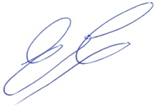 О.В. ЕвдокименкоО.В. Евдокименко